Муниципальное бюджетное учреждение дополнительного образования «Детская школа искусств № 2»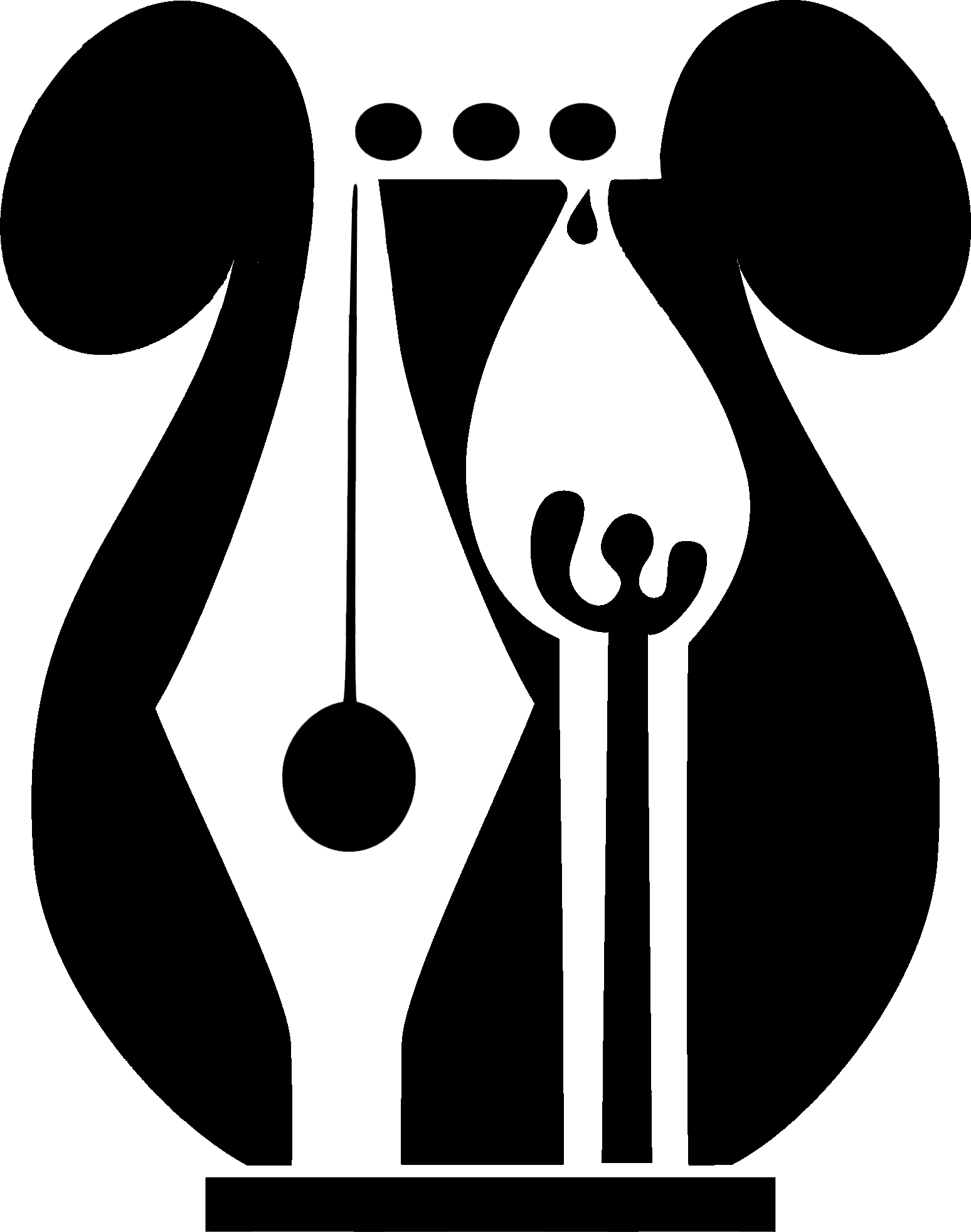 (МБУ ДО «ДШИ № 2»)Сенная ул., д.3, г. Нижний Тагил, Свердловской области, 622015Тел./ факс: (3435) 29-12-32, тел.:29-39-97, тел. директора:29-39-92 E–mail: staratel–art@mail.ruРегламент  проведения  городского семинара преподавателей музыкально-теоретических дисциплин«Реалии и будущее актуальных конкурсов по сольфеджио»15 марта 2017 г.VI Открытый территориальный конкурс по сольфеджио «Магия интервала»     09:30 - встреча гостей и конкурсантов, регистрация10:25 -  жеребьёвка команд-участниц10:30 - открытие конкурса10:35 - конкурсное испытание: «Музыкальное приветствие» (зал)10:45 - конкурсные письменные задания: «Загадки теории» и  «Тайны интонации» (кл.18)11:45 - подготовка творческого задания (команды расходятся по классам)12:00 - конкурсное испытание «Творческая мастерская»12:05 - работа членов жюри, подведение итогов         - кофе-пауза (кл.№19)12:20 - закрытие конкурса (зал). 12:30 - Круглый стол, работа Актива  ГМС ТО  и приглашённых лицПОВЕСТКАРабота Актива в рамках Круглого стола конкурса «Магия интервала»:Реалии и будущее наших актуальных  конкурсов по сольфеджиоВопросы, предложения, коррекция Положения конкурса (Емашева Н.А.)Разное: Текущие вопросыпо прошедшим и предстоящим теоретическим конкурсам (Захарова Г.С., Книтель Е.В.) о предстоящих экзаменах по сольфеджио в классах по дополнительным  предпрофессиональным программам (Захарова Г.С.)о документации для преподавателей музыкально-теоретических дисциплин (Захарова Г.С.)14:00 – отъезд гостей и участников семинара                            